基本信息基本信息 更新时间：2024-05-08 15:21  更新时间：2024-05-08 15:21  更新时间：2024-05-08 15:21  更新时间：2024-05-08 15:21 姓    名姓    名李金平李金平年    龄40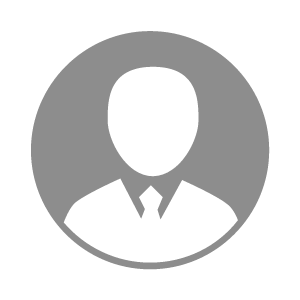 电    话电    话下载后可见下载后可见毕业院校华南农业大学邮    箱邮    箱下载后可见下载后可见学    历硕士住    址住    址广东省江门市广东省江门市期望月薪5000-10000求职意向求职意向兽药销售经理兽药销售经理兽药销售经理兽药销售经理期望地区期望地区江门市江门市江门市江门市教育经历教育经历就读学校：华南农业大学 就读学校：华南农业大学 就读学校：华南农业大学 就读学校：华南农业大学 就读学校：华南农业大学 就读学校：华南农业大学 就读学校：华南农业大学 工作经历工作经历工作单位：开平市鸿道兽药有限公司 工作单位：开平市鸿道兽药有限公司 工作单位：开平市鸿道兽药有限公司 工作单位：开平市鸿道兽药有限公司 工作单位：开平市鸿道兽药有限公司 工作单位：开平市鸿道兽药有限公司 工作单位：开平市鸿道兽药有限公司 自我评价自我评价擅长鸡鸭鹅疾病的诊疗。擅长鸡鸭鹅疾病的诊疗。擅长鸡鸭鹅疾病的诊疗。擅长鸡鸭鹅疾病的诊疗。擅长鸡鸭鹅疾病的诊疗。擅长鸡鸭鹅疾病的诊疗。擅长鸡鸭鹅疾病的诊疗。其他特长其他特长